Calendrier Prévisionnel d’alternance 2023-2024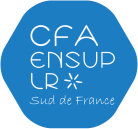 M2 Sciences de l’Eau parcours« Eau Ressource »septembre 2023septembre 2023septembre 2023septembre 2023septembre 2023septembre 20231octobre 2023octobre 2023octobre 2023octobre 2023octobre 20232novembre 2023novembre 2023novembre 2023novembre 2023novembre 20233DLMMeJVSaDLMMeJVSaDLMMeJVSa12123456712343456789891011121314567891011101112131415161516171819202112131415161718171819202122232223242526272819202122232425242526272829302930312627282930décembre 2023décembre 2023décembre 2023décembre 2023décembre 20234janvier 2024 janvier 2024 janvier 2024 janvier 2024 janvier 2024 5février 2024février 2024février 2024février 20246DLMMeJVSaDLMMeJVSaDLMMeJVSa12123456123345678978910111213456789101011121314151614151617181920111213141516171718192021222321222324252627181920212223242425262728293028293031252627282931mars 2024mars 2024mars 2024mars 20247avril 2024avril 2024avril 2024avril 20248mai 2024 mai 2024 mai 2024 mai 2024 9DLMMeJVSaDLMMeJVSaDLMMeJVSa1212345612343456789789101112135678910111011121314151614151617181920121314151617181718192021222321222324252627192021222324252425262728293028293026272829303131juin 2024juin 2024juin 202410juillet 2024juillet 2024juillet 2024juillet 202411août 2024août 2024août 2024août 202412DLMMeJVSaDLMMeJVSaDLMMeJVSa1123456123234567878910111213456789109101112131415141516171819201112131415161716171819202122212223242526271819202122232423242526272829282930312526272829303130septembre 2024septembre 2024septembre 2024septembre 2024septembre 2024septembre 202413DLMMeJVSa123456789101112131415161718192021222324252627282930Périodes en EntreprisePériodes en EntreprisePériodes en EntreprisePériodes en EntreprisePériodes en EntreprisePériodes en EntreprisePériodes en CentrePériodes en CentrePériodes en CentrePériodes en CentrePériodes en CentrePériodes en CentreSoutenancesSoutenancesSoutenancesSoutenancesFériés Fériés 